Державна установа 
«Центр громадського здоров’я Міністерства охорони здоров’я України» оголошує конкурс на відбір консультанта з проведення пілотного проекту з впровадження використання подвійних швидких (експрес) тестів для діагностики ВІЛ та сифілісу в антенатальних клініках, з подальшою імплементацією в систему охорони здоров'я України (компонент ВІЛ) в рамках програми Глобального фонду прискорення прогресу у зменшенні тягаря туберкульозу та ВІЛ-інфекції в УкраїніНазва позиції: Консультант з проведення пілотного проекту з впровадження використання подвійних швидких (експрес) тестів для діагностики ВІЛ та сифілісу в антенатальних клініках, з подальшою імплементацією в систему охорони здоров'я України (менеджер проекту, компонент ВІЛ)Рівень зайнятості: повна Інформація щодо установи:Головним завданнями Державної установи «Центр громадського здоров’я Міністерства охорони здоров’я України» (далі – Центр) є діяльність у сфері громадського здоров’я. Центр виконує лікувально-профілактичні, науково-практичні та організаційно-методичні функції у сфері охорони здоров’я з метою забезпечення якості лікування хворих на cоціально -небезпечні захворювання, зокрема ВІЛ/СНІД, туберкульоз, наркозалежність, вірусні гепатити тощо, попередження захворювань в контексті розбудови системи громадського здоров’я. Центр приймає участь в розробці регуляторної політики і взаємодіє з іншими міністерствами, науково-дослідними установами, міжнародними установами та громадськими організаціями, що працюють в сфері громадського здоров’я та протидії соціально небезпечним захворюванням. Основні обов'язки: Організація та координація проведення пілотного проекту з впровадження використання подвійних швидких (експрес) тестів для діагностики ВІЛ та сифілісу в антенатальних клініках, з подальшою імплементацією в систему охорони здоров'я України (далі – Пілот).Огляд міжнародних практик щодо використання моделі надання медичної послуги для вагітних із застосуванням подвійних швидких тестів для одночасного проведення діагностики ВІЛ та сифілісу; Розробка протоколу, інструментарію та інструктивно-методичних матеріалів Пілоту (компонент ВІЛ);Проведення біоетичної експертизи протоколу та інструментарію Пілоту;Участь у відборі координаторів сайтів Пілоту та координація їх роботи; Організація та проведення двох тренінгів, надання методичної допомоги за компонентом ВІЛ;Організація та координація реалізації польового етапу Пілоту.Аналіз та узагальнення результатів Пілоту. Формування фінальної версії аналітичного звіту за результатами Пілоту.Професійні та кваліфікаційні вимоги:Вища освіта; Досвід в організації та реалізації проектів, досліджень.Досвід роботи у сфері у сфері діагностики ВІЛ-інфекції та нагляду за ВІЛ/СНІДом.Знання міжнародних рекомендацій, українських нормативно-правових документів, пов’язаних із системою епідеміологічного нагляду за ВІЛ/СНІДом. Знання ділової української та англійської мови.Належний рівень роботи з комп’ютером, знання MS Office.Резюме мають бути надіслані на електронну адресу: vacancies@phc.org.ua, із копією на v.martsynovska@phc.org.ua. В темі листа, будь ласка, зазначте: «117-2021 Консультант з проведення пілотного проекту з впровадження використання подвійних швидких (експрес) тестів для діагностики ВІЛ та сифілісу в антенатальних клініках, з подальшою імплементацією в систему охорони здоров'я України»Термін подання документів – до 7 травня  2021 року, реєстрація документів 
завершується о 18:00.Державна установа «Центр громадського здоров’я Міністерства охорони здоров’я України»  залишає за собою право повторно розмістити оголошення про вакансію, скасувати конкурс на заміщення вакансії, запропонувати посаду зі зміненими обов’язками чи з іншою тривалістю контракту.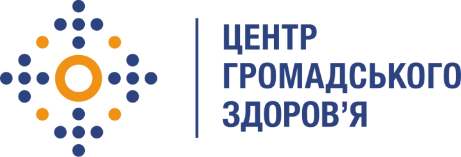 